Avviso N. 54 Varese, 31 Ottobre 2020A tutti i docenti dell’ICVA1DSGASitoOGGETTO: Master “Valorizzazione delle Diverse Abilità e Educazione Inclusiva”Carissime/isi inviano in allegato poster, brochure relativi all’oggetto e link del Centro di Aggiornamento per la Formazione e la Ricerca Educativa (CAFRE) dell'Università di Pisa, organizzatore del Master:https://master.cafre.unipi.it/Si ricorda che può essere utilizzato il bonus docenti e che l’iscrizione è in scadenza in data 3 novembre 2020 entro le ore 13.Cordialmente La referente della formazioneAlessandra Caporale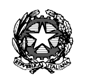 ISTITUTO COMPRENSIVO STATALE VARESE 1 “DON RIMOLDI”Scuola dell’Infanzia, Primaria e Secondaria I° gradoVia Pergine, 6  -  21100  Varese  - Codice Fiscale 80101510123Tel. 0332/331440 -0332 /340050  Fax 0332/334110VAIC86900B@istruzione.it VAIC86900B@pec.istruzione.itSito www.icvarese1donrimoldi.gov.it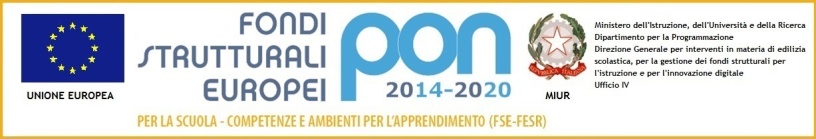 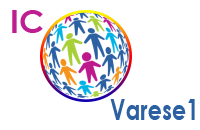 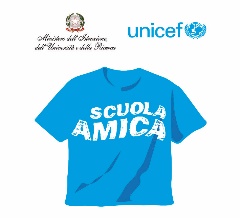 